Publicado en España el 15/10/2018 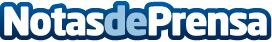 ProSEOX explica que es la usabilidad, cuáles son sus beneficios y cómo lograrla"La usabilidad es un factor muy olvidado actualmente en el diseño de páginas web y tiendas online por la mayoría de los diseñadores, y sin embargo es un factor crucial para alcanzar el éxito y aumentar el ratio de conversiones, es decir, las ventas" — Según ProSEOXDatos de contacto:Rubén Santaella (RubénSantaealla.es)Diseño y posicionamiento de páginas web615 33 69 60Nota de prensa publicada en: https://www.notasdeprensa.es/proseox-explica-que-es-la-usabilidad-cuales Categorias: Nacional Marketing E-Commerce http://www.notasdeprensa.es